Комитет имущественных отношений администрации Череповецкого муниципального района (далее - Комитет) информирует население о возможном предоставлении в аренду земельного участка (схема расположения земельного участка на кадастровом плане территории прилагается):- условный кадастровый номер 35:22:0302028:ЗУ1;- категория земель: земли населенных пунктов;- площадь 810 кв.м; - местоположение: Вологодская область, Череповецкий район, Ирдоматский сельсовет, д. Ирдоматка; - цель использования: личное подсобное хозяйство.Предоставление данного земельного участка осуществляется в соответствии со ст.39.18 Земельного кодекса Российской Федерации.Граждане, заинтересованные в предоставлении данного земельного участка имеют право в течение 30 дней со дня опубликования и размещения извещения на официальных сайтах подавать заявления о намерении участвовать в аукционе на право заключения договора аренды в письменном виде лично или посредством почтовой связи.Заявления принимаются лично в МУ «Многофункциональный центр организации  предоставления государственных и муниципальных услуг в Череповецком муниципальном районе» по адресу: г. Череповец, ул. Первомайская, д.58, либо посредством почтового обращения в адрес Комитета: г. Череповец, ул. Первомайская, д.58, каб.405 (в заявлении необходимо указать: дату, время и источник опубликования/размещения извещения).Дата начала приема заявлений: 24.08.2017.Дата окончания приема заявлений: 23.09.2017.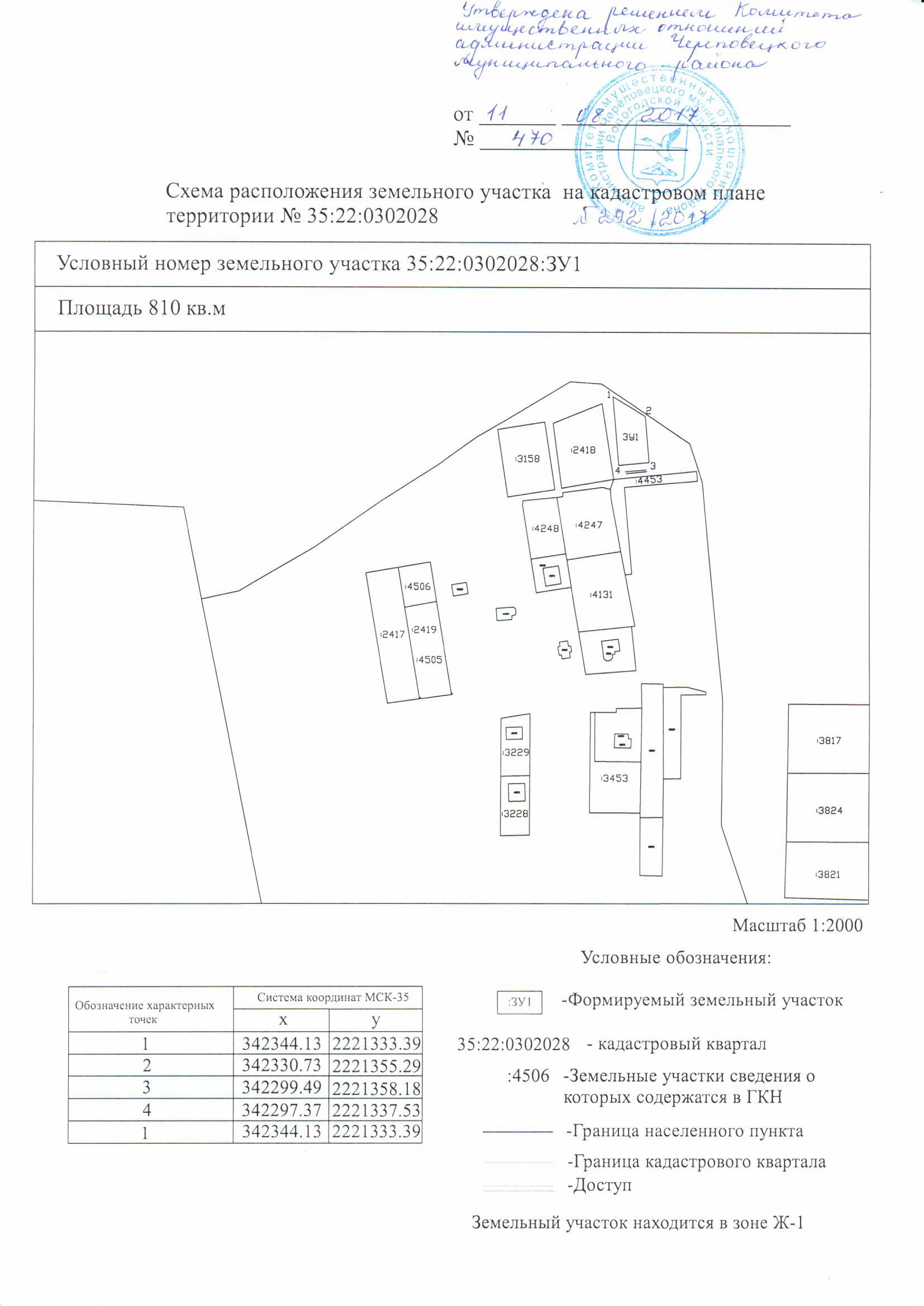 И.о. председателя Комитета                                                                                                           Е.М.СеменоваОхотникова М.И.24-01-32